                FUNDAÇÃO EDUCACIONAL CLAUDINO FRANCIO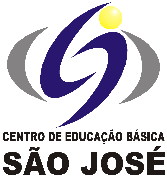                       CENTRO DE EDUCAÇÃO BÁSICA SÃO JOSÉ17 Roteiro de Estudos Semanal 1º ano B – alfabetização – Professora ElianeConteúdo Programático de 20 a 25 de julhoSenhores Pais, Conforme comunicado enviado no dia 10 de julho, esta semana retornaremos com as aulas presenciais, seguindo o Plano de Contingência. Os alunos que já entregaram o termo na secretaria acompanharão as aulas presenciais todos os dias das 13h às 17h. Os alunos do grupo de risco ou que optarem por permanecer em casa deverão acompanhar a transmissão das aulas on-line das 13h às 17h, seguindo o Roteiro de Estudos.Este é o link FIXO para todas as aulas, todos os dias:meet.google.com/abd-oqje-iir                                                                                                                       Atenciosamente, Equipe Pedagógica                                                                                 20/07/2020                                                                                 20/07/2020                                                                                 20/07/2020HORÁRIOSEGUNDACONTEÚDOS13h – 13h50PORTUGUÊS - LIMIniciando o meu Autoconhecimento - LIM página 0413h50 – 14h40PORTUGUÊSCaderno de Atividades letra D - páginas 80, 81.14h40 – 15hINTERVALOSERÁ EM SALA DE AULA15h - 15h50PORTUGUÊSCaderno de Atividades letra D - página 8215h50 -16h40HIST/GEO E CIÊNCIASBate papo sobre os diferentes tipos de moradias. A casa de Mazalu https://youtu.be/dX1U682dvoA16h40 - 17hHIST/GEO E CIÊNCIASTarefa: Trazer recortes de diferentes tipos de moradias. Para quinta-feira dia 23/07                                                                                 21/07/2020                                                                                 21/07/2020                                                                                 21/07/2020HORÁRIOTERÇACONTEÚDOS13h – 13h50PORTUGUÊSCaderno de Atividades letra D - páginas 83 ,84. Tarefa: Caligrafia página 10.13h50 – 14h40PORTUGUÊSAuto-ditado. 14h40 – 15hINTERVALOSERÁ EM SALA DE AULA15h - 15h50PORTUGUÊSHora da Leitura.15h50 -16h40MATEMÁTICACaderno de Atividades Medidas de Massa - página 70.16h40 - 17hMATEMÁTICACaderno de Registro adição e subtração.                                                                                 22/07/2020                                                                                 22/07/2020                                                                                 22/07/2020HORÁRIOQUARTACONTEÚDOS13h – 13h50MATEMÁTICAApostila do Objetivo Contando em diferentes lugares - ficha 3713h50 – 14h40MATEMÁTICAApostila do Objetivo Contando em diferentes lugares - ficha 38 e 39.14h40 – 15hINTERVALOSERÁ EM SALA DE AULA15h - 15h50PORTUGUÊSCaderno de Atividades letra C - páginas 85, 86. Tarefa: Caligrafia página 9.15h50 -16h40INGLÊS Apostila - Ficha 27 - Day x Night - Diurnal x Nocturnal Animals.16h40 - 17hEDUCAÇÃO FÍSICAOrientações sobre o Coronavírus                                                                                 23/07/2020                                                                                 23/07/2020                                                                                 23/07/2020HORÁRIOQUINTACONTEÚDOS13h – 13h50INGLÊSApostila - Ficha 28 - Day x Night - Sounds of the Forest13h50 – 14h40ARTESFicha 12 A dança da Mazurca. Onde dançavam?  Qual é esse ritmo? Vamos assistir ao vídeo e depois desenhar sobre a dança. 14h40 – 15hINTERVALOSERÁ EM SALA DE AULA15h - 15h50MÚSICACom os instrumentos confeccionados pelas crianças como tarefa de casa da aula passada, ouviremos o som de cada um deles e depois conversaremos sobre o som grave e agudo, e veremos alguns instrumentos, objetos e animais que produzem essa propriedade do som, depois, faremos a ficha 8 da apostila.15h50 -16h40PORTUGUÊSCaderno de Atividades letra C - páginas 87, 88.16h40 - 17hHIST/GEO E CIÊNCIASRoda de conversa sobre os recortes de diferentes tipos de moradias. Fazer colagem.                                                                                 24/07/2020                                                                                 24/07/2020                                                                                 24/07/2020HORÁRIOSEXTACONTEÚDOS13h – 13h50MATEMÁTICAApostila do Objetivo Contando em diferentes lugares - ficha 4013h50 – 14h40MATEMÁTICARecorte do encarte - Dominó 14h40 – 15hINTERVALOSERÁ EM SALA DE AULA15h - 15h50REC AQUÁTICAOrientações sobre o Coronavírus15h50 -16h40MATEMÁTICACaderno de Registro - sequência numérica.16h40 - 17hHIST/GEO E CIÊNCIASHora da história: A casa de Mazalu  https://youtu.be/dX1U682dvoA                                                                                 25/07/2020 Sábado letivo                                                                                 25/07/2020 Sábado letivo                                                                                 25/07/2020 Sábado letivoHORÁRIOQUINTACONTEÚDOS13h – 13h50INGLÊSApostila - Ficha 28 - Day x Night - Text Production13h50 – 14h40ARTES14h40 – 15hINTERVALOSERÁ EM SALA DE AULA15h - 15h50MÚSICAAtividade extra para a fixação do conceito de grave e agudo, desenharemos em uma folha sulfite e depois fixaremos na apostila. 15h50 -16h40PORTUGUÊSCaderno de Atividades letra C - páginas 89, 90.16h40 - 17hHIST/GEO E CIÊNCIASApostila do objetivo – Diferentes Pessoas, Diferentes Lugares ficha 7.